This application for insurance is available to qualified health practitioners carrying on practice in New Zealand, and who are members of Medicus Indemnity Inc.Important Note: Aon receives commission from insurers in relation to the placement of your insurance.  The commission is calculated as a proportion of premium paid to the insurer.  The commission related to the placement of your insurance is 25%.  Aon does not collect any commission or fee on the part of your premium paid to Medicus.As your insurance advisor, we want to draw your attention to certain important matters that relate to your insurance. Except as otherwise agreed (in writing), you agree that Aon’s Terms of Business apply to the provision of our services. These terms are available here www.aon.co.nz/About-Aon/Terms-of-Business and apply to all new business and renewals. You accept these terms by continuing to instruct us.In accordance with the new Privacy Act – this page will be removed 
from the client document once payment has been made, and no trace of payment details will be held on fileIMPORTANT NOTICESIMPORTANT NOTICESIMPORTANT NOTICESIMPORTANT NOTICESPlease complete and return this proposal form to Aon New Zealand at nz.medicus@aon.com.Duty of Disclosure Please complete and return this proposal form to Aon New Zealand at nz.medicus@aon.com.Duty of Disclosure Please complete and return this proposal form to Aon New Zealand at nz.medicus@aon.com.Duty of Disclosure When you apply for a policy of insurance you have a duty to the insurer to provide complete and accurate material information that you know or ought to know. Material information is any facts that the insurer may rely on to decide whether or not to offer you insurance, and if so, on what terms. This may include providing information that has not been asked for directly in the proposal or declaration form. You have that duty before you renew, extend, vary or reinstate a contract of general insurance. Failure to comply with the duty of disclosure may result in the insurer reducing the amount they pay in the event of a claim, avoiding a claim, or avoiding a policy from the renewal or inception date.You do not need to tell the insurer anything that:	reduces the risk; 	is common knowledge; 	your insurer knows or should know as an insurer; or	the insurer waives compliance with relating to your duty of disclosure.If you are uncertain about whether or not a particular matter should be disclosed to the insurer, please contact your Medicus Account Manager.Member Application DetailsMember Application DetailsMember Application DetailsMember Application DetailsMember Application DetailsMember Application DetailsMember Application DetailsMember Application DetailsMember Application DetailsMember Application DetailsMember Application DetailsMember Application DetailsMember Application DetailsMember Application DetailsFull NameMr          Mrs          Miss          Ms         DrMr          Mrs          Miss          Ms         DrMr          Mrs          Miss          Ms         DrMr          Mrs          Miss          Ms         DrMr          Mrs          Miss          Ms         DrPostal AddressTelephoneMobileMobileMobileMobilePostal AddressPost CodeWebsiteWebsiteWebsiteWebsiteWebsiteProfessional QualificationsProfessional QualificationsEmailEmailEmailImportant: Which Health Professional Body are you registered withImportant: Which Health Professional Body are you registered withImportant: Which Health Professional Body are you registered withCover Requirements Cover Requirements 	Please select your area of Practice by ticking the option	Please select your area of Practice by ticking the option	Please select your area of Practice by ticking the option	Please select your area of Practice by ticking the option	Please select your area of Practice by ticking the optionThe Insurance cover provides an indemnity limit of $1,000,000 for settlements to a third party plus $1,000,000 for your medico-legal and defence costs. The Excess is Nil.The Insurance cover provides an indemnity limit of $1,000,000 for settlements to a third party plus $1,000,000 for your medico-legal and defence costs. The Excess is Nil.The Insurance cover provides an indemnity limit of $1,000,000 for settlements to a third party plus $1,000,000 for your medico-legal and defence costs. The Excess is Nil.The Insurance cover provides an indemnity limit of $1,000,000 for settlements to a third party plus $1,000,000 for your medico-legal and defence costs. The Excess is Nil.The Insurance cover provides an indemnity limit of $1,000,000 for settlements to a third party plus $1,000,000 for your medico-legal and defence costs. The Excess is Nil.The Insurance cover provides an indemnity limit of $1,000,000 for settlements to a third party plus $1,000,000 for your medico-legal and defence costs. The Excess is Nil.The Insurance cover provides an indemnity limit of $1,000,000 for settlements to a third party plus $1,000,000 for your medico-legal and defence costs. The Excess is Nil.The Insurance cover provides an indemnity limit of $1,000,000 for settlements to a third party plus $1,000,000 for your medico-legal and defence costs. The Excess is Nil.Cover Option	Area of Practice	Premium (incl GST) Option RequiredCover Option	Area of Practice	Premium (incl GST) Option RequiredCover Option	Area of Practice	Premium (incl GST) Option RequiredCover Option	Area of Practice	Premium (incl GST) Option RequiredOption 1	Research Scientists, Clinical Trial Technicians, Laboratory Technicians, Medical Laboratory ScientistsOption 1	Research Scientists, Clinical Trial Technicians, Laboratory Technicians, Medical Laboratory Scientists$120.75Option 2	Radiographers, Clinical Dental Technicians, SonographersOption 2	Radiographers, Clinical Dental Technicians, Sonographers$174.80Option 3	PhysiotherapistsOption 3	Physiotherapists$265.65Option 4	Nurses, Physician Assistants, Clinical Perfusionists, Anaesthetic TechniciansOption 4	Nurses, Physician Assistants, Clinical Perfusionists, Anaesthetic Technicians$384.10Option 5	AudiologistsOption 5	Audiologists$786.60Option 6	Dental Surgeons, DentistsOption 6	Dental Surgeons, Dentists$933.80InsuranceInsuranceInsuranceInsuranceInsuranceInsuranceAre you currently insured or indemnified by a medical indemnity providerAre you currently insured or indemnified by a medical indemnity providerAre you currently insured or indemnified by a medical indemnity providerAre you currently insured or indemnified by a medical indemnity providerYes           No    If yes, please advise the name of the providerIf yes, please advise the name of the providerIf yes, please advise the name of the providerHas any Insurer or Indemnity Provider ever:Has any Insurer or Indemnity Provider ever:Has any Insurer or Indemnity Provider ever:(a)	Declined to accept or refused to renew your application for medical indemnity coverYes           No    If yes to items (abc) – please provide details below.If yes to items (abc) – please provide details below.If yes to items (abc) – please provide details below.(b)	Required an increased subscription or premium or imposed special termsYes           No    If yes to items (abc) – please provide details below.If yes to items (abc) – please provide details below.If yes to items (abc) – please provide details below.(c)	Cancelled any of your indemnity or membership entitlements?Yes           No    DisclosureDisclosureDisclosureDisclosureDisclosureDisclosureIn the last 5 years have any complaints been made about you that have been dealt with by the office of the Health and Disability Commissioner?In the last 5 years have any complaints been made about you that have been dealt with by the office of the Health and Disability Commissioner?In the last 5 years have any complaints been made about you that have been dealt with by the office of the Health and Disability Commissioner?In the last 5 years have any complaints been made about you that have been dealt with by the office of the Health and Disability Commissioner?Yes           No    In the last 5 years have any complaints or concerns been raised about you that have, in isolation or cumulatively, led to an outcome where:In the last 5 years have any complaints or concerns been raised about you that have, in isolation or cumulatively, led to an outcome where:In the last 5 years have any complaints or concerns been raised about you that have, in isolation or cumulatively, led to an outcome where:In the last 5 years have any complaints or concerns been raised about you that have, in isolation or cumulatively, led to an outcome where:You are required to take any steps to address areas of concern arising from the complaint or concernYou are required to take any steps to address areas of concern arising from the complaint or concernYou are required to take any steps to address areas of concern arising from the complaint or concernYou are required to take any steps to address areas of concern arising from the complaint or concernYes           No    There has been a referral for education or other remediationThere has been a referral for education or other remediationThere has been a referral for education or other remediationThere has been a referral for education or other remediationYes           No    Your professional body (Medical Council, Nursing Council, Medical Sciences Council for example) became involvedYour professional body (Medical Council, Nursing Council, Medical Sciences Council for example) became involvedYour professional body (Medical Council, Nursing Council, Medical Sciences Council for example) became involvedYour professional body (Medical Council, Nursing Council, Medical Sciences Council for example) became involvedYes           No    Have you been the subject of any other complaint, investigation, enquiry or claim for compensation that is not described in the above
(regardless of insurance indemnity applying or not)?If you have yes to any of the above, please provide details. 	Attach a separate sheet if required – and TICK to confirm attachment:Have you been the subject of any other complaint, investigation, enquiry or claim for compensation that is not described in the above
(regardless of insurance indemnity applying or not)?If you have yes to any of the above, please provide details. 	Attach a separate sheet if required – and TICK to confirm attachment:Have you been the subject of any other complaint, investigation, enquiry or claim for compensation that is not described in the above
(regardless of insurance indemnity applying or not)?If you have yes to any of the above, please provide details. 	Attach a separate sheet if required – and TICK to confirm attachment:Have you been the subject of any other complaint, investigation, enquiry or claim for compensation that is not described in the above
(regardless of insurance indemnity applying or not)?If you have yes to any of the above, please provide details. 	Attach a separate sheet if required – and TICK to confirm attachment:Yes           No    IMportant information & Terms of BusinessdECLARATIONdECLARATIONdECLARATIONdECLARATIONdECLARATIONdECLARATIONdECLARATIONdECLARATIONThis quote is based on the information you have provided in this online application. I acknowledge that I have read, understood and agree to comply with my duty of disclosure obligations. Insurer DeclarationThis quote is based on the information you have provided in this online application. I acknowledge that I have read, understood and agree to comply with my duty of disclosure obligations. Insurer DeclarationThis quote is based on the information you have provided in this online application. I acknowledge that I have read, understood and agree to comply with my duty of disclosure obligations. Insurer DeclarationThis quote is based on the information you have provided in this online application. I acknowledge that I have read, understood and agree to comply with my duty of disclosure obligations. Insurer DeclarationThis quote is based on the information you have provided in this online application. I acknowledge that I have read, understood and agree to comply with my duty of disclosure obligations. Insurer DeclarationThis quote is based on the information you have provided in this online application. I acknowledge that I have read, understood and agree to comply with my duty of disclosure obligations. Insurer DeclarationThis quote is based on the information you have provided in this online application. I acknowledge that I have read, understood and agree to comply with my duty of disclosure obligations. Insurer DeclarationI/we hereby declare that the answers given in this proposal (and any attachments relating to it) are true, and I/we have disclosed all material facts and should any information given by me/us alter between the date of this Proposal and the inception date of the insurance to which this Proposal relates I/we shall give immediate notice thereof.I/We agree authorise NZI, a business division of IAG New Zealand Limited, to collect or disclose any personal information relating to this insurance to/from any other insurers or the Insurance Claims Register.I/we agree that this Proposal, declaration (and any attachments to it) and any other information supplied to NZI, a business division of IAG New Zealand Limited, in support of this Proposal shall be the basis of the contract between us.I/we hereby declare that the answers given in this proposal (and any attachments relating to it) are true, and I/we have disclosed all material facts and should any information given by me/us alter between the date of this Proposal and the inception date of the insurance to which this Proposal relates I/we shall give immediate notice thereof.I/We agree authorise NZI, a business division of IAG New Zealand Limited, to collect or disclose any personal information relating to this insurance to/from any other insurers or the Insurance Claims Register.I/we agree that this Proposal, declaration (and any attachments to it) and any other information supplied to NZI, a business division of IAG New Zealand Limited, in support of this Proposal shall be the basis of the contract between us.I/we hereby declare that the answers given in this proposal (and any attachments relating to it) are true, and I/we have disclosed all material facts and should any information given by me/us alter between the date of this Proposal and the inception date of the insurance to which this Proposal relates I/we shall give immediate notice thereof.I/We agree authorise NZI, a business division of IAG New Zealand Limited, to collect or disclose any personal information relating to this insurance to/from any other insurers or the Insurance Claims Register.I/we agree that this Proposal, declaration (and any attachments to it) and any other information supplied to NZI, a business division of IAG New Zealand Limited, in support of this Proposal shall be the basis of the contract between us.I/we hereby declare that the answers given in this proposal (and any attachments relating to it) are true, and I/we have disclosed all material facts and should any information given by me/us alter between the date of this Proposal and the inception date of the insurance to which this Proposal relates I/we shall give immediate notice thereof.I/We agree authorise NZI, a business division of IAG New Zealand Limited, to collect or disclose any personal information relating to this insurance to/from any other insurers or the Insurance Claims Register.I/we agree that this Proposal, declaration (and any attachments to it) and any other information supplied to NZI, a business division of IAG New Zealand Limited, in support of this Proposal shall be the basis of the contract between us.Aon is committed to protecting your personal information in accordance with the New Zealand Privacy Principles under the Privacy Act 2020. For further detail refer to our Privacy Policy. We collect, use and disclose personal information to offer, promote, provide, manage and administer the many financial services and products we and our group of companies are involved in as set out in the Aon Privacy Policy. In order to do this, we may also share your information with other persons or entities who assist us in providing or promoting our services as set out in the Aon Privacy Policy.Aon is committed to protecting your personal information in accordance with the New Zealand Privacy Principles under the Privacy Act 2020. For further detail refer to our Privacy Policy. We collect, use and disclose personal information to offer, promote, provide, manage and administer the many financial services and products we and our group of companies are involved in as set out in the Aon Privacy Policy. In order to do this, we may also share your information with other persons or entities who assist us in providing or promoting our services as set out in the Aon Privacy Policy.Insurer Financial Strength Ratings (in summary form) Rating Scale The insurer providing this product is NZI, a business division of IAG New Zealand Limited, and has been given an AA- (Strong) Insurer Financial Strength Rating by Standard & Poor’s (Australia) Pty Ltd in accordance with the Insurance (Prudential Supervision Act) 2010. Insurer Financial Strength Ratings (in summary form) Rating Scale The insurer providing this product is NZI, a business division of IAG New Zealand Limited, and has been given an AA- (Strong) Insurer Financial Strength Rating by Standard & Poor’s (Australia) Pty Ltd in accordance with the Insurance (Prudential Supervision Act) 2010. Insurer Financial Strength Ratings (in summary form) Rating Scale The insurer providing this product is NZI, a business division of IAG New Zealand Limited, and has been given an AA- (Strong) Insurer Financial Strength Rating by Standard & Poor’s (Australia) Pty Ltd in accordance with the Insurance (Prudential Supervision Act) 2010. Insurer Financial Strength Ratings (in summary form) Rating Scale The insurer providing this product is NZI, a business division of IAG New Zealand Limited, and has been given an AA- (Strong) Insurer Financial Strength Rating by Standard & Poor’s (Australia) Pty Ltd in accordance with the Insurance (Prudential Supervision Act) 2010. 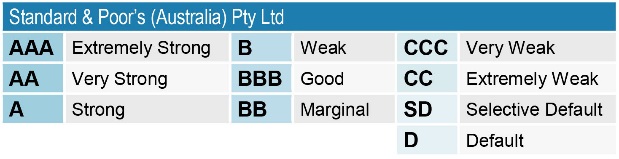 This form does not automatically bind the insurers as cover is subject to insurer approval.This form does not automatically bind the insurers as cover is subject to insurer approval.This form does not automatically bind the insurers as cover is subject to insurer approval.This form does not automatically bind the insurers as cover is subject to insurer approval.This form does not automatically bind the insurers as cover is subject to insurer approval.This form does not automatically bind the insurers as cover is subject to insurer approval.This form does not automatically bind the insurers as cover is subject to insurer approval.NameNameDateDateDateSignedSignedDate, within the next 30 days, you
would like Insurance to commenceDate, within the next 30 days, you
would like Insurance to commenceDate, within the next 30 days, you
would like Insurance to commence$Payment OptionsPayment OptionsPayment OptionsPayment OptionsPayment OptionsPayment OptionsPayment OptionsPayment OptionsPayment OptionsPayment OptionsPayment OptionsPayment OptionsPayment OptionsPayment OptionsPayment OptionsPayment OptionsPayment OptionsPayment OptionsPayment OptionsFull NameFull NameFull NameSelect one of the following Payment OptionsSelect one of the following Payment OptionsSelect one of the following Payment OptionsSelect one of the following Payment OptionsSelect one of the following Payment OptionsSelect one of the following Payment OptionsSelect one of the following Payment OptionsSelect one of the following Payment OptionsSelect one of the following Payment OptionsSelect one of the following Payment OptionsSelect one of the following Payment OptionsSelect one of the following Payment OptionsSelect one of the following Payment OptionsSelect one of the following Payment OptionsOPTION 1 DepositOPTION 1 DepositOPTION 1 DepositOPTION 1 DepositOPTION 1 DepositOPTION 1 DepositOPTION 1 DepositOPTION 1 DepositOPTION 1 DepositOPTION 1 DepositOPTION 1 DepositOPTION 1 DepositOPTION 1 DepositOPTION 1 DepositOPTION 1 DepositI have Deposited I have Deposited I have Deposited I have Deposited I have Deposited On DateTo Aon AccountTo Aon AccountTo Aon AccountTo Aon AccountTo Aon AccountANZ 01-0505-0038725-06ANZ 01-0505-0038725-06(quoting my name as payment reference)(quoting my name as payment reference)(quoting my name as payment reference)(quoting my name as payment reference)(quoting my name as payment reference)(quoting my name as payment reference)(quoting my name as payment reference)OPTION 2 Credit Card (Mastercard or Visa only cards acceptable)OPTION 2 Credit Card (Mastercard or Visa only cards acceptable)OPTION 2 Credit Card (Mastercard or Visa only cards acceptable)OPTION 2 Credit Card (Mastercard or Visa only cards acceptable)OPTION 2 Credit Card (Mastercard or Visa only cards acceptable)OPTION 2 Credit Card (Mastercard or Visa only cards acceptable)OPTION 2 Credit Card (Mastercard or Visa only cards acceptable)OPTION 2 Credit Card (Mastercard or Visa only cards acceptable)OPTION 2 Credit Card (Mastercard or Visa only cards acceptable)OPTION 2 Credit Card (Mastercard or Visa only cards acceptable)OPTION 2 Credit Card (Mastercard or Visa only cards acceptable)OPTION 2 Credit Card (Mastercard or Visa only cards acceptable)OPTION 2 Credit Card (Mastercard or Visa only cards acceptable)OPTION 2 Credit Card (Mastercard or Visa only cards acceptable)OPTION 2 Credit Card (Mastercard or Visa only cards acceptable)OPTION 2 Credit Card (Mastercard or Visa only cards acceptable)OPTION 2 Credit Card (Mastercard or Visa only cards acceptable)Please debit my 	Mastercard            	Visa          Please debit my 	Mastercard            	Visa          Please debit my 	Mastercard            	Visa          Please debit my 	Mastercard            	Visa          Please debit my 	Mastercard            	Visa          Please debit my 	Mastercard            	Visa          Please debit my 	Mastercard            	Visa          Please debit my 	Mastercard            	Visa          Please debit my 	Mastercard            	Visa          Please debit my 	Mastercard            	Visa          Please debit my 	Mastercard            	Visa          Please debit my 	Mastercard            	Visa          Please debit my 	Mastercard            	Visa          Please debit my 	Mastercard            	Visa          Please debit my 	Mastercard            	Visa          Please debit my 	Mastercard            	Visa          Name on cardName on cardName on cardName on cardExpiry Date (mm/yy)Expiry Date (mm/yy)